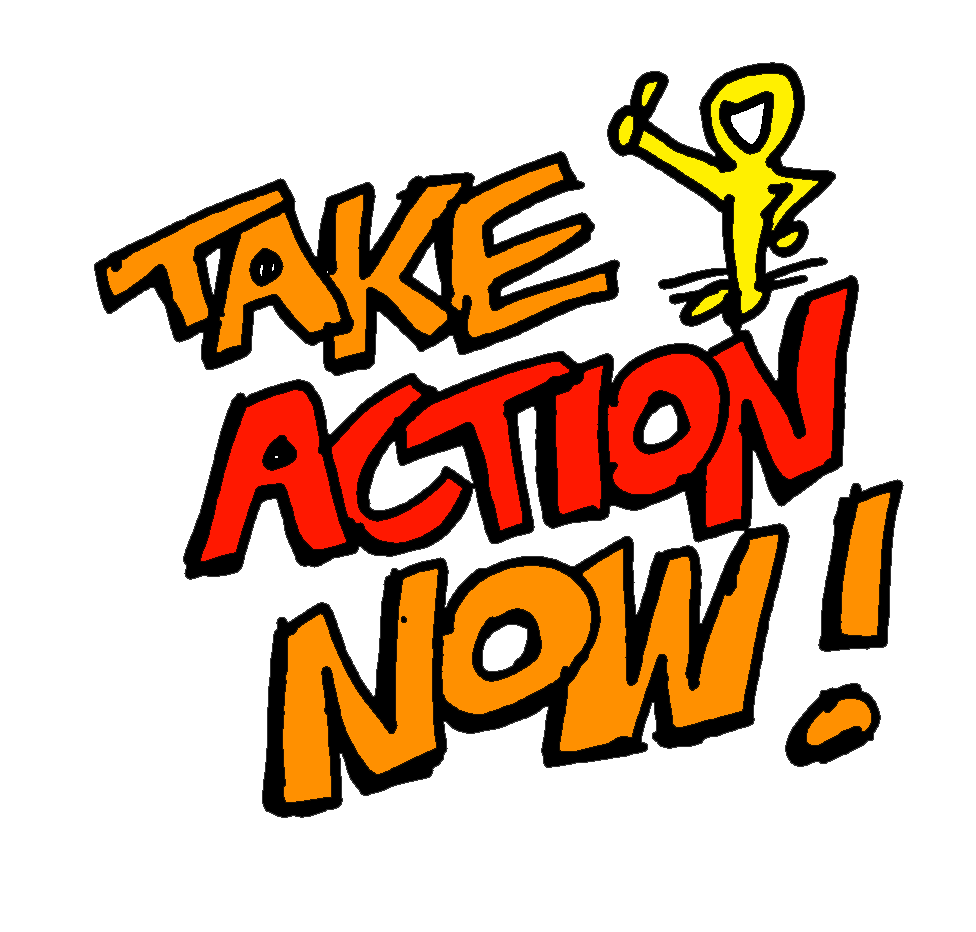 Action Required:  Sign & Return by 10/18/19FIFTH GRADE WAHSEGA 4-H EXPERIENCEParticipation & Payment Commitment FormParents,Please indicate below whether your child will be participating in the 5th grade field trip to Wahsega, sign, and return this form to your child’s teacher by Friday, October 18th. (Please print your child’s name above.)Participation Commitment  Please select one option below                                                       _____   My child WILL participate in the 5th Grade Wahsega Field Trip. _____ My child WILL NOT participate in the Wahsega Field Trip, and I understand he/she will follow a normal schedule at school.Payment Commitment  Please select one of the payment options below                                                         _____ Field trip payment of $140.00 will be made in full on or before Friday, November 8th._____ Field trip payment of $140.00 will be made in two installments of $70.00 each.  Installment due dates are on or before Friday, October 18th and on or before Friday, November 8th. _____ I request an administrator call me to discuss other payment options.Payments can be made by check payable to:  Medlock Bridge Elementary School OR via online payment option found on the top of the Medlock Bridge Home Page OSP Online School Payments https://www.fultonschools.org/medlockbridgees .				____________________________________		                             (Please Print Parent Name)                                          (Best Phone Number)                 Parent Signature						Date